附件融合报道、应用创新参评作品推荐表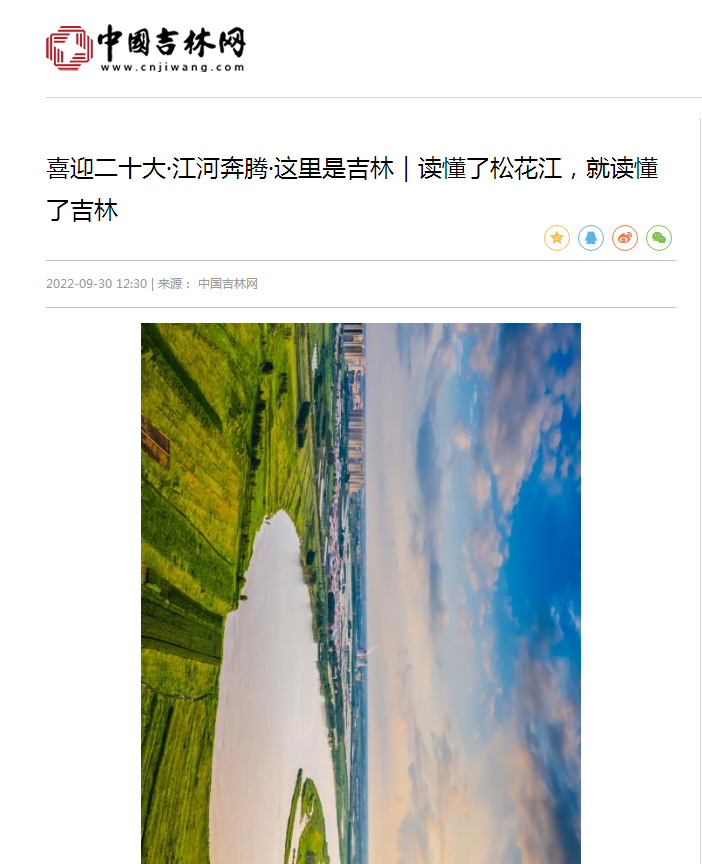 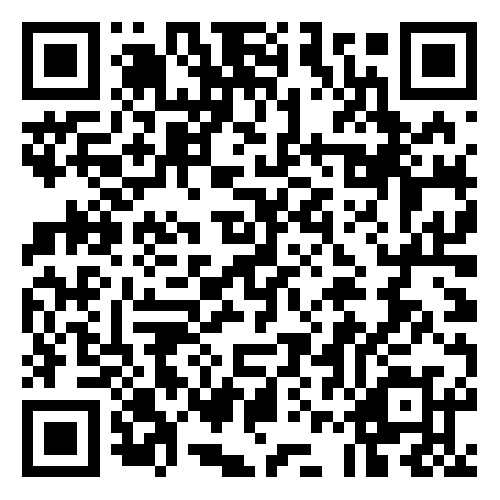 作品标题喜迎二十大·江河奔腾·这里是吉林|读懂了松花江，就读懂了吉林喜迎二十大·江河奔腾·这里是吉林|读懂了松花江，就读懂了吉林喜迎二十大·江河奔腾·这里是吉林|读懂了松花江，就读懂了吉林参评项目融合报道融合报道融合报道主创人员杜宇峰、矫雁肇、于洋、越明、李志明、杜宇峰、矫雁肇、于洋、越明、李志明、杜宇峰、矫雁肇、于洋、越明、李志明、编辑马楠、王伟光、熊一黎马楠、王伟光、熊一黎马楠、王伟光、熊一黎原创单位中国吉林网中国吉林网中国吉林网发布平台中国吉林网微信公众号中国吉林网微信公众号中国吉林网微信公众号发布日期2022年9月30日12时30分2022年9月30日12时30分2022年9月30日12时30分2022年9月30日12时30分2022年9月30日12时30分2022年9月30日12时30分2022年9月30日12时30分作品链接和二维码https://mp.weixin.qq.com/s/boLCZQ8GXFj_0IFU-RH_rQhttps://mp.weixin.qq.com/s/boLCZQ8GXFj_0IFU-RH_rQhttps://mp.weixin.qq.com/s/boLCZQ8GXFj_0IFU-RH_rQhttps://mp.weixin.qq.com/s/boLCZQ8GXFj_0IFU-RH_rQhttps://mp.weixin.qq.com/s/boLCZQ8GXFj_0IFU-RH_rQhttps://mp.weixin.qq.com/s/boLCZQ8GXFj_0IFU-RH_rQhttps://mp.weixin.qq.com/s/boLCZQ8GXFj_0IFU-RH_rQ作品简介（采编过程）该作品是中国吉林网喜迎二十大系列报道中重磅推出的内容。报道以吉林省三条重要河流为媒介和主线，将目光锁定在吉林三大流域周边的人文、地理，着力展现江河奔腾、川流不息的壮美自然画卷，日新月异、蒸蒸日上的流域发展盛况以及依水而居、安居乐业的百姓生活图景。提前与河流途经地宣传部门联系，保障报道的权威性，并同时获得新闻拓展资源。以新媒体的传播形式呈现，薄文多图，文字以国家地理风格叙述，再配以精美大图一一呈现。该报道新闻内容采写文笔细腻，视角独特，具有很强的可读性、观赏性和传播性。该作品是中国吉林网喜迎二十大系列报道中重磅推出的内容。报道以吉林省三条重要河流为媒介和主线，将目光锁定在吉林三大流域周边的人文、地理，着力展现江河奔腾、川流不息的壮美自然画卷，日新月异、蒸蒸日上的流域发展盛况以及依水而居、安居乐业的百姓生活图景。提前与河流途经地宣传部门联系，保障报道的权威性，并同时获得新闻拓展资源。以新媒体的传播形式呈现，薄文多图，文字以国家地理风格叙述，再配以精美大图一一呈现。该报道新闻内容采写文笔细腻，视角独特，具有很强的可读性、观赏性和传播性。该作品是中国吉林网喜迎二十大系列报道中重磅推出的内容。报道以吉林省三条重要河流为媒介和主线，将目光锁定在吉林三大流域周边的人文、地理，着力展现江河奔腾、川流不息的壮美自然画卷，日新月异、蒸蒸日上的流域发展盛况以及依水而居、安居乐业的百姓生活图景。提前与河流途经地宣传部门联系，保障报道的权威性，并同时获得新闻拓展资源。以新媒体的传播形式呈现，薄文多图，文字以国家地理风格叙述，再配以精美大图一一呈现。该报道新闻内容采写文笔细腻，视角独特，具有很强的可读性、观赏性和传播性。该作品是中国吉林网喜迎二十大系列报道中重磅推出的内容。报道以吉林省三条重要河流为媒介和主线，将目光锁定在吉林三大流域周边的人文、地理，着力展现江河奔腾、川流不息的壮美自然画卷，日新月异、蒸蒸日上的流域发展盛况以及依水而居、安居乐业的百姓生活图景。提前与河流途经地宣传部门联系，保障报道的权威性，并同时获得新闻拓展资源。以新媒体的传播形式呈现，薄文多图，文字以国家地理风格叙述，再配以精美大图一一呈现。该报道新闻内容采写文笔细腻，视角独特，具有很强的可读性、观赏性和传播性。该作品是中国吉林网喜迎二十大系列报道中重磅推出的内容。报道以吉林省三条重要河流为媒介和主线，将目光锁定在吉林三大流域周边的人文、地理，着力展现江河奔腾、川流不息的壮美自然画卷，日新月异、蒸蒸日上的流域发展盛况以及依水而居、安居乐业的百姓生活图景。提前与河流途经地宣传部门联系，保障报道的权威性，并同时获得新闻拓展资源。以新媒体的传播形式呈现，薄文多图，文字以国家地理风格叙述，再配以精美大图一一呈现。该报道新闻内容采写文笔细腻，视角独特，具有很强的可读性、观赏性和传播性。该作品是中国吉林网喜迎二十大系列报道中重磅推出的内容。报道以吉林省三条重要河流为媒介和主线，将目光锁定在吉林三大流域周边的人文、地理，着力展现江河奔腾、川流不息的壮美自然画卷，日新月异、蒸蒸日上的流域发展盛况以及依水而居、安居乐业的百姓生活图景。提前与河流途经地宣传部门联系，保障报道的权威性，并同时获得新闻拓展资源。以新媒体的传播形式呈现，薄文多图，文字以国家地理风格叙述，再配以精美大图一一呈现。该报道新闻内容采写文笔细腻，视角独特，具有很强的可读性、观赏性和传播性。该作品是中国吉林网喜迎二十大系列报道中重磅推出的内容。报道以吉林省三条重要河流为媒介和主线，将目光锁定在吉林三大流域周边的人文、地理，着力展现江河奔腾、川流不息的壮美自然画卷，日新月异、蒸蒸日上的流域发展盛况以及依水而居、安居乐业的百姓生活图景。提前与河流途经地宣传部门联系，保障报道的权威性，并同时获得新闻拓展资源。以新媒体的传播形式呈现，薄文多图，文字以国家地理风格叙述，再配以精美大图一一呈现。该报道新闻内容采写文笔细腻，视角独特，具有很强的可读性、观赏性和传播性。社会效果作品刊发日期时逢国庆、党的二十大胜利召开，营造了国泰民安祥和氛围，取得了良好的社会效果。作品得到省委宣传部、吉林省林草局等相关部门认可，并被众多网友转发、点赞。作品刊发日期时逢国庆、党的二十大胜利召开，营造了国泰民安祥和氛围，取得了良好的社会效果。作品得到省委宣传部、吉林省林草局等相关部门认可，并被众多网友转发、点赞。作品刊发日期时逢国庆、党的二十大胜利召开，营造了国泰民安祥和氛围，取得了良好的社会效果。作品得到省委宣传部、吉林省林草局等相关部门认可，并被众多网友转发、点赞。作品刊发日期时逢国庆、党的二十大胜利召开，营造了国泰民安祥和氛围，取得了良好的社会效果。作品得到省委宣传部、吉林省林草局等相关部门认可，并被众多网友转发、点赞。作品刊发日期时逢国庆、党的二十大胜利召开，营造了国泰民安祥和氛围，取得了良好的社会效果。作品得到省委宣传部、吉林省林草局等相关部门认可，并被众多网友转发、点赞。作品刊发日期时逢国庆、党的二十大胜利召开，营造了国泰民安祥和氛围，取得了良好的社会效果。作品得到省委宣传部、吉林省林草局等相关部门认可，并被众多网友转发、点赞。作品刊发日期时逢国庆、党的二十大胜利召开，营造了国泰民安祥和氛围，取得了良好的社会效果。作品得到省委宣传部、吉林省林草局等相关部门认可，并被众多网友转发、点赞。初评评语（推荐理由）以江河之美映衬时代之美。报道题材新颖，利于传播。以人文地理的方式讲述吉林的别样美，提升吉林美誉度。 签名：                                                 （加盖单位公章）                                                  2023年  月  日以江河之美映衬时代之美。报道题材新颖，利于传播。以人文地理的方式讲述吉林的别样美，提升吉林美誉度。 签名：                                                 （加盖单位公章）                                                  2023年  月  日以江河之美映衬时代之美。报道题材新颖，利于传播。以人文地理的方式讲述吉林的别样美，提升吉林美誉度。 签名：                                                 （加盖单位公章）                                                  2023年  月  日以江河之美映衬时代之美。报道题材新颖，利于传播。以人文地理的方式讲述吉林的别样美，提升吉林美誉度。 签名：                                                 （加盖单位公章）                                                  2023年  月  日以江河之美映衬时代之美。报道题材新颖，利于传播。以人文地理的方式讲述吉林的别样美，提升吉林美誉度。 签名：                                                 （加盖单位公章）                                                  2023年  月  日以江河之美映衬时代之美。报道题材新颖，利于传播。以人文地理的方式讲述吉林的别样美，提升吉林美誉度。 签名：                                                 （加盖单位公章）                                                  2023年  月  日以江河之美映衬时代之美。报道题材新颖，利于传播。以人文地理的方式讲述吉林的别样美，提升吉林美誉度。 签名：                                                 （加盖单位公章）                                                  2023年  月  日联系人张杰蔷邮箱503279004@qq.com503279004@qq.com503279004@qq.com手机17643168004地址吉林省长春市经开区营口路956号 总部基地C区A1栋 吉网传媒吉林省长春市经开区营口路956号 总部基地C区A1栋 吉网传媒吉林省长春市经开区营口路956号 总部基地C区A1栋 吉网传媒吉林省长春市经开区营口路956号 总部基地C区A1栋 吉网传媒吉林省长春市经开区营口路956号 总部基地C区A1栋 吉网传媒邮编 130033